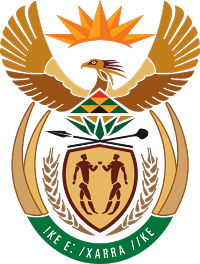 MINISTRY FOR COOPERATIVE GOVERNANCE AND TRADITIONAL AFFAIRSREPUBLIC OF SOUTH AFRICANATIONAL ASSEMBLYQUESTION FOR WRITTEN REPLYQUESTION NUMBER 1108/20191108.	Ms E L Powell (DA) to ask the Minister of Cooperative Governance and Traditional Affairs:(1)	What (a) is the current status of the Alliance Extension 9 housing development on erf 72-IR in Modderfontein in the Ekurhuleni Metropolitan Municipality, (b) are the reasons for the delays in the completion of the housing development, (c) remedial action has been taken to resolve the delays and (d) is the envisaged date of completion of the specified housing development;(2)	what amount has the municipality spent on the installation of basic infrastructure on the specified erf to date;(3)	what (a) is the name of each contractor and (b) amounts were paid to each contractor who was awarded a tender to work on the housing development;(4)	whether the beneficiary list for the specified housing development has been finalised; if not, by what date will it be finalised; if so, by what date is it envisaged that the beneficiaries will take up occupation of the new houses?									NW2267E		REPLY:The information requested by the Honourable Member is not readily available in the Department. The information will be submitted to the Honourable Member as soon as it is availableThank you